Student Self-Assessment of the Core CompetenciesThese profiles contain descriptions of student progress at different stages. The profiles include the facets and they are interrelated and embedded within the profile descriptions, which are written from a student’s point of view, reflecting student ownership and responsibility for demonstrating the competencies. The profiles describe how students move from novice to more complex, sophisticated, and independent stages of development.  					                                                                                                                                                                                                                                                   Student Self-ReflectionAs a Communicator, I am at a ______ because_______________________________________________________________________________________________________________________In order to move to a ________, I need to ____________________________________________________________________________________________________________________________As a Creative Thinker, I am at a ______because _____________________________________________________________________________________________________________________ In order to move to a ________, I need to ___________________________________________________________________________________________________________________________As a Critical Thinker, I am at a ______ because______________________________________________________________________________________________________________________In order to move to a ________, I need to ____________________________________________________________________________________________________________________________As a person with Positive Personal and Cultural Identity, I am at a ________ because___________________________________________________________________________________In order to move to a ________, I need to ___________________________________________________________________________________________________________________________As a Personally Aware and Responsible person, I am at a ________ because__________________________________________________________________________________________In order to move to a ________, I need to ___________________________________________________________________________________________________________________________As a Socially Responsible person, I am at a ________ because_______________________________________________________________________________________________________In order to move to a ________, I need to ___________________________________________________________________________________________________________________________12345678Communication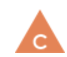 With support I can be part of a group.In familiar situations, with direct support, I communicate with peers and adults.In familiar situations, with some support or guidance, I communicate with peers and adults.I communicate with peers and adults with growing confidence, using forms and strategies I have practiced.I communicate clearly, in an organized way, using a variety of forms appropriately.I communicate confidently in organized forms that show attention to my audience and purpose.I communicate effectively in well-constructed forms that are effective in terms of my audience and purpose.I am intentional and strategic; I am able to engage and accomplish my purpose with an increasing range of audiences, including those I do not know.Creative Thinking 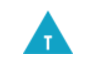 I get ideas when I play.I can get new ideas or build on or combine other people’s ideas to create new things within the constraints of a form, a problem, or materialsI can get new ideas in areas in which I have an interest and build my skills to make them workI can get new ideas or reinterpret others’ ideas in ways that have an impact on my peers.I can develop a body of creative work over time in an area of interest or passionCritical ThinkingI can explore.I can use evidence to make simple judgmentsI can ask questions and consider options. I can use my observations, experience, and imagination to draw conclusions and make judgments.I can gather and combine new evidence with what I already know to develop reasoned conclusions, judgments, or plansI can evaluate and use well-chosen evidence to develop interpretations; identify alternatives, perspectives, and implications; and make judgments. I can examine and adjust my thinking.I can examine evidence from various perspectives to analyze and make well-supported judgments and interpretations about complex issues.Positive Personal and Cultural Identity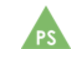 I am aware of myself as different from others.I am aware of different aspects of myself. I can identify people, places, and things that are important to meI can describe different aspects of my identity. I have pride in who I amI understand that my identity is influenced by many aspects of my life. I am aware that my values shape my choices, and contribute to making me a unique individual.I can identify how my life experiences have contributed to who I am; I recognize the continuous and evolving nature of my identityPersonal Awareness and ResponsibilityWith support, I can show a sense of accomplishment and joy, and express some wants, needs, and preferences. In a safe, supportive environment, I can share my ideas and accomplishments, and accept responsibility for my actions.I can recognize my strengths and use strategies to focus, manage stress, and accomplish my goals.I can recognize my value and advocate for my rights. I take responsibility for my choices, my actions, and my achievementsI can identify my strengths and limits, find internal motivation, and act on opportunities for self-growth. I take responsibility for making ethical decisions.Social ResponsibilityI am aware that other people can be different than I am.In familiar and structured settings, I can interact with others and the environment respectfully.I can interact with others and the environment respectfully and thoughtfully.I can take purposeful action to support others and the environment.I can initiate positive, sustainable change for others and the environment